PRADEEP 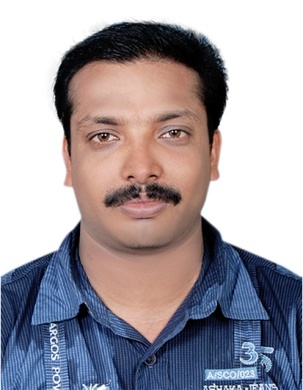 Personal DataDate of Birth:03/03/1980Age      :  38Sex      :  MaleNationality  :  IndianMarital Status: MarriedMob : C/o 0503718643E-Mail: Pradeep.378809@2freemail.com Qatar Driving Licence Languages Known:EnglishHindiMalayalamTamil.CURRICULAM VITAECarrier ObjectiveTo work in an innovative, exiting company as Procurement Managerwhere my dynamic, dedicated and innovative qualities can be utilized for the mutual benefit. SummaryBachelors  Electronics degree from Kerala UniversityA well versed with MS OfficeFamiliar with food and Nonfood products ExperienceSAFFRON& ABSHERON,HOTEL, RESTAURANT  GROUP, AZERBAIJANPosition   -   Purchasing Manager Period      -   From December 2014 to PresentHotel Chains-7  Hotels including Four-season &JW MarriotRestaurants- 15 restaurants, different type cuisinesDuties & ResponsibilitiesResearch and development of new products and services for the Hotel& Restaurants. Establish contracts to ensure reduced pricing for all operating areas of the Hotel.Implement purchasing policies, systems and procedures in accordance with Company policies.Operate in compliance with all Local and Federal laws and government regulations.  Interact professionally with individuals outside the hotel, such as suppliers, contractors and competitors.Negotiate food prices, place daily orders based on requirements, and ensure prompt delivery as requested.Generate purchase orders on approved requisitions prior to placing orders.Place orders as required.Ensure sufficient operating supplies are in stock, and coordinate orders with each department.Continuous monitoring of products to ensure product quality, and or proper weight and amount.Maintain up to date summary of current prices on food, beverage and inventory stock.Took an active part in the preparation and opening of the hotel.TRIVALLEY LIGMETS QATARPosition   -   Logistic ManagerPeriod      -   From January2011 to December 2013Project     -    Pearl Qatar projectA- Deliveries and Welfare: 1- Delivery of Material to site in coordination with the procurement team (Diesel, water, construction material, etc.). 2- Transfer of Material from site to site in coordination with main stores and related store keepers. 3- Coordinating with each project manager and planning the removal of sewage, skips and waste in a mannerly way to avoid any environmental penalties that may arise from any misuse. 4- Managing the housekeeping team on each project with direct coordination with the HSE department 5- Providing the planning department with monthly consumption reports of diesel, water, skips, sewage, etc. which would be discussed on our monthly management team meeting with the General Manager. 6- Coordinating closely with HSE team to provide the necessary for the installation of edge protection, netting, etc. B- Maintenance: 1- Providing all sites with power and maintaining each of them accordingly. 2- Providing and maintaining all temporary lighting available in each building as well as on roof tops and tower cranes for aviation warning lights as per main developer’s requirements. 3- Maintaining all sewage tanks, waste skips as well water dispensers. 4- Providing and maintaining fences of each project which is around 4,000 linear meters. 5- Maintenance of all site offices which includes air conditioners, wash rooms, movable partitions, etc. C- Transport and Security: 1- Planning and coordinating with each of the sites the transport of 3,500 labors working as direct labor with the company from their accommodation to site and back. This includes 50 buses and 16 mini buses for staff. 2- Providing 24 hours security for all sites as well as labor camps. 3- Managing access passes to and out of the site (The Pearl) for all visitors, suppliers, subcontractors, etc. as per main developer’s requirements. D- Miscellaneous: 1- Managing equipment necessary to every site. In close coordination with each project manager, our team’s duty is to provide the required equipment to site and make sure to have it off hired and back to our main yard as per our cost plan. 2- Making sure that all registrations, insurances, and TUV certificates are all updated. Any mechanical defects found would be sent to the workshop for the necessary maintenance. 3- Managing non motorized plant and formwork and scaffolding in close coordination with each project manager. After being properly cleaned, scaffold and formwork are maintained, stored and coded in our yard and shifted to any site where needed. 4- Supervising backfill and excavation for tower cranes footings etcAL ARRAB CONTRACTING &TRADINGQATARPosition   -   Plant & Equipment CoordinatorPeriod      -   From march 2010 -2011 DecemberProject     -    Pearl Qatar projectJob ResponsibilitiesSupervising various production shift schedules. Hand-picked and trained personnel/staffs to handle supervisory and administrative duties and responsibilities.Handled staffs/personnel evaluation and reviewed of performances.Organized a clear timely meetings and conferences. Supervised and maintained quality control plant proceduresCarried on other duties as assigned. Support in the logistic areas of supply, Logistics, transportation, maintenance and services. Trouble shoots problem areas in logistics and coordinates problem resolution and recommends solutions to customer. Presented blue prints of new plant infrastructures like underground line and cables. Selected equipments and routing lines necessary for work assignments. Analyzed traffic lines to ensure proper flow of functions.  Maintained reports on the cost and estimates of new equipment, materials,andlabour. Worked closely on routing to determine problems and came up with possible solutions.Assigned tasks to other plant engineers to balance work specifications. Al HAMAD CONSTRUCTION COMPANY W.L.LManama, Kingdom of Bahrain.Period       -  From September 2007- March 2010Position    -  Transport & Equipment Incharge/Plant Coordinator(a) Project -  Villamar@harbourVillamar @ harbour which is located on sea front site with in Bahrain Financial District Manama. The site is trapezoidal in shape. The total site area is 35,900 M2 and total built area is of 245,643 M2 which consists of 50 storied three twisted Towers, 23 Sky villas, 18 terrace villas 81 life style apartments and Podium. Project managers  -   K.E.O         Client              -   Gulf Holding Company       Consultant         -   CowiAlmoayed Gulf Estimated cost of this project is 140 million Bahrain dinars.Job ResponsibilitiesReceived inbound callsReceived  email from clientsSubmitted documents and letters, Handling customer accounts until they were taken care of working in word ExcelProducing daily reportsVerifying & arranging the machinery,Equipment& Transport required for the siteInspecting whether it complies with the legal requirementsCoordinate for in house & out house equipments& machinesPreparation of daily reports to construction manager/project managerPreparation of log book / time cardsCoordinating and negotiating with suppliers.Entered and  submitted vehicle titles,licencses and registrationsProficiency with MS office software applicationsSupport in the logistic areas of supply, Logistics, transportation, maintenance, and services. Trouble shoots problem areas in logistics and coordinates problem resolution and recommends solutions to customer.  TRIVENY ENGG (sub contractor Jindal Steel Plant)Bellary, karnadaka,India				Period     - From March 2004 to July 2007.Position   - Logistics Co-ordinatorProjects Handled.Erection work in Jindal steel plantGas pipe line work in Jindal steel plant	Job ResponsibilitiesPreparing the Time sheets,Prepared for reports on issues, billing paper work,billingdue dates etcResearched and resolved invoice disputes, issuing debits and credits as required.Interacted with client and internal accounting staff to proactively settle complaints.MANJOORANS GROUP OF INSTITUTE,KOTTAYAM, KERALA, INDIATHIS  IS THE LARGEST TRAINING INSTITUTE FOR   IELTS,TOFEL,CGFNSPeriod     - 2001 to 2003Position   -Administrative officer/Bussiness support officerRole Handled.Received inbound callsReceived  email from clientsSubmitted documents and letters, Handling customer accounts until they were taken care of working in word ExcelProducing daily reportsEducationBachelors  Electronics degree from Kerala UniversityPostgraduate diploma in computer applicationMs officeSkills And AbilitiesCurriculum Activities     :       Football, cricket, Traveling, Reading,                                       and Listening Music                                                                                              Pen Picture                  :     Trained to work within tight period Confident                                                           to achieve targets Possess leadershipqualities.Passport  InformationIssue Date     :	28/2/2012Expiry Date    :	27/2/2022Computer Proficiency	Client Operating Systems: Windows 98/2000 Professional/XPApplication Packages: MS Word, Excel, Power Point,Handling of Office EquipmentHave excellent knowledge in operation of Internet, Email, Telex, Fax, Photocopying machine, Document Binder, Document Scanner, etc.Declaration:I hereby declare that all the statement made in this application are true and correct in the best of my knowledge and belief.Date:                                                              Signature	